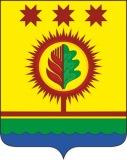 Об изменении наименования и утверждении Положения о Финансовом отделе администрации Шумерлинского муниципального округа Чувашской РеспубликиВ соответствии со статьей 37 Федерального закона от 06.10.2003 № 131-ФЗ «Об общих принципах организации местного самоуправления в Российской Федерации», Законом Чувашской Республики от 14.05.2021 № 31 «О преобразовании муниципальных образований Шумерлинского района Чувашской Республики и о внесении изменений в Закон Чувашской Республики "Об установлении границ муниципальных образований Чувашской Республики и наделении их статусом городского, сельского поселения, муниципального района и городского округа», решением Собрания депутатов Шумерлинского муниципального округа Чувашской Республики от 20.12.2021 года № 4/5 «Об утверждении структуры администрации Шумерлинского муниципального округа Чувашской Республики» Собрание депутатов Шумерлинского муниципального округа Чувашской Республики решило:1. Изменить наименование Финансового отдела администрации Шумерлинского района Чувашской Республики на Финансовый отдел администрации Шумерлинского муниципального округа Чувашской Республики.	2. Утвердить прилагаемое Положение о Финансовом отделе администрации Шумерлинского муниципального округа Чувашской Республики (прилагается).3. Направить настоящее решение в Финансовый отдел Шумерлинского района Чувашской Республики с целью осуществления необходимых организационных и юридических действий, связанных с реализацией пункта 1 настоящего решения, в соответствии с требованиями действующего законодательства4. Возложить полномочия выступить заявителем по представлению документов, связанных с государственной регистрацией изменений и дополнений, вносимых в учредительные документы юридического лица, на начальника Финансового отдела Шумерлинского района Чувашской Республики Петрову Надежду Ивановну.5. Признать утратившим силу:решение Собрания депутатов Шумерлинского района Чувашской Республики от 30.05.2017 года № 23/1 «Об утверждении Положения о Финансовом отделе администрации Шумерлинского района».6. Настоящее решение вступает в силу после его официального опубликования в издании «Вестник Шумерлинского района Чувашской Республики» и подлежит размещению на официальном сайте Шумерлинского района Чувашской Республики  в сети «Интернет».Председатель Собрания депутатов Шумерлинского муниципального округа                                                            Б.Г. ЛеонтьевГлава Шумерлинского муниципального округа                                                 Л.Г. РафиновУтверждено                                                   решением Собрания депутатов                         Шумерлинского муниципального округаЧувашской Республикиот 20.12.2021 № 4/7ПОЛОЖЕНИЕо финансовом отделе администрации   Шумерлинского муниципального округа Чувашской Республики(далее - Положение)I. Общие положения1.1. Финансовый отдел администрации Шумерлинского муниципального округа Чувашской Республики (далее – Финансовый отдел) является отраслевым   (функциональным)  органом  администрации Шумерлинского муниципального округа Чувашской Республики (структурным подразделением администрации Шумерлинского муниципального округа Чувашской Республики), обеспечивающим проведение единой экономической, финансовой, бюджетной и налоговой политики и входит в единую систему органов государственного управления финансами в Российской Федерации, образуемую Министерством финансов Российской Федерации, в части осуществления и реализации полномочий в сфере государственного управления финансами, переданных исполнительной властью Чувашской Республики органам местного самоуправления муниципальных округов.1.2. Финансовый отдел обладает правами юридического лица, может самостоятельно выступать в судах общей юрисдикции, арбитражных судах и у мировых судей в пределах компетенции, установленной настоящим Положением.   1.3. Финансовый отдел в своей деятельности руководствуется Конституцией Российской Федерации, Гражданским кодексом Российской Федерации, Трудовым кодексом Российской Федерации, Бюджетным кодексом Российской Федерации, Налоговым кодексом Российской Федерации, Федеральными законами Российской Федерации от 06.10.2003 г. № 131-ФЗ «Об общих принципах организации местного самоуправления  в Российской Федерации», от 12.01.1996 г. № 7-ФЗ «О некоммерческих организациях», от 02.03.2007 г. № 25-ФЗ «О муниципальной службе в Российской Федерации», Указами Президента Российской Федерации, нормативными правовыми актами Правительства Российской Федерации, в том числе Министерства финансов Российской Федерации, законами и иными нормативно-правовыми актами Чувашской Республики, Уставом Шумерлинского муниципального округа Чувашской Республики, муниципальными правовыми актами  Шумерлинского муниципального округа Чувашской Республики, а так же настоящим Положением.  1.4. Организационно-правовая форма Финансового отдела - муниципальное казенное учреждение.1.5. Учредителем Финансового отдела является администрация Шумерлинского муниципального округа Чувашской Республики.1.6. Полное наименование – Финансовый отдел администрации Шумерлинского муниципального округа  Чувашской Республики.Сокращенное наименование - Финансовый отдел  Шумерлинского муниципального округа.1.7. Место нахождения Финансового отдела – 429125, Чувашская Республика, Шумерлинский район, д. Шумерля, ул. Энгельса, дом 58Б.1.8. Финансовый отдел имеет печать с изображением официального символа Шумерлинского муниципального округа Чувашской Республики и со своим наименованием, другие необходимые для осуществления своей деятельности печати, штампы и бланки.1.9. Финансовый отдел подчиняется непосредственно главе Шумерлинского муниципального округа.1.10. Финансовый отдел имеет счета, открываемые в соответствии с действующим  законодательством Российской Федерации и Чувашской Республики.1.11. Финансовый отдел имеет имущество, относящееся к муниципальной собственности округа и закрепленное за ним на праве оперативного управления.1.12. Финансирование расходов на содержание Финансового отдела осуществляется за счет средств, предусмотренных в бюджете Шумерлинского муниципального округа.1.13. Финансовый отдел администрации Шумерлинского муниципального округа Чувашской Республики является правопреемником финансового отдела администрации  Шумерлинского района Чувашской Республики.      II. Основные задачи отдела 2.1. Основными задачами Финансового отдела являются:2.1.1. Разработка и реализация единой налоговой, финансовой и бюджетной политики на территории Шумерлинского муниципального округа в соответствии с установленными принципами  бюджетной и налоговой политики.2.1.2. Разработка проекта бюджета Шумерлинского муниципального округа  на очередной финансовый год и плановый период, обеспечение его исполнения в установленном порядке.2.1.3. Разработка предложений по увеличению доходных поступлений  в бюджет Шумерлинского муниципального округа  и обеспечению их эффективного использования.2.1.4. Обеспечение единого методологического подхода к ведению бюджетного учета и отчетности в Шумерлинском муниципальном округе.2.1.5. Концентрация финансовых ресурсов на приоритетных  направлениях развития Шумерлинского муниципального округа в рамках исполнения бюджета.2.1.6. Осуществление внутреннего муниципального финансового контроля в соответствии с действующим законодательством, нормативными правовыми актами Шумерлинского муниципального округа.2.1.7. Осуществление в рамках своей компетенции контроля в сфере закупок.III. Функции отдела3.1. Финансовый отдел в соответствии с возложенными на него задачами  осуществляет на территории Шумерлинского муниципального округа следующие функции:3.1.1. Организует работу по составлению проекта бюджета Шумерлинского муниципального округа в порядке, установленном Положением о бюджетных правоотношениях Шумерлинского муниципального округа. 3.1.2. Обеспечивает в установленном порядке исполнение бюджета Шумерлинского муниципального округа, вносит в соответствии с действующим  законодательством предложения о внесении изменений и дополнений в решение о бюджете Шумерлинского муниципального округа. 3.1.3. Устанавливает методику планирования бюджетных ассигнований.3.1.4. Осуществляет методологическое руководство по планированию доходов, расходов и источников финансирования бюджета Шумерлинского муниципального округа, совершенствует методы бюджетного планирования. 3.1.5. Разрабатывает основные направления бюджетной и налоговой политики в Шумерлинском муниципальном округе. 3.1.6. Ведет реестр расходных обязательств Шумерлинского муниципального округа. 3.1.7. Осуществляет управление муниципальным долгом и муниципальными финансовыми активами Шумерлинского муниципального округа.3.1.8. Ведет муниципальную долговую книгу Шумерлинского муниципального округа.3.1.9. Устанавливает порядок составления и ведения сводной бюджетной росписи Шумерлинского муниципального округа, бюджетных росписей главных распорядителей бюджетных средств, включая внесение изменений в них.3.1.10. Составляет и ведет сводную бюджетную роспись бюджета Шумерлинского муниципального округа.3.1.11. Устанавливает порядок составления и ведения кассового плана бюджета Шумерлинского муниципального округа.3.1.12. Составляет и ведет кассовый план бюджета Шумерлинского муниципального округа.3.1.13. Ведет реестр участников бюджетного процесса, а также юридических лиц, не являющихся участниками бюджетного процесса.3.1.14. Осуществляет управление средствами на едином счете бюджета Шумерлинского муниципального округа.3.1.15. Осуществляет доведение уведомлений о бюджетных ассигнованиях и лимитах бюджетных обязательств до главных распорядителей, распорядителей и получателей бюджетных средств.3.1.16. Взаимодействует с органами Федерального казначейства и Министерством финансов Чувашской Республики в процессе осуществления операций со средствами бюджета Шумерлинского муниципального округа.3.1.17. Составляет на основании бюджетной отчетности, представленной главными распорядителями средств  бюджета муниципального округа, главными администраторами источников финансирования дефицита бюджета, главными администраторами доходов бюджета муниципального округа, бюджетную отчетность  и представляет ее в администрацию муниципального округа.3.1.18. Представляет бюджетную отчетность об исполнении бюджета Шумерлинского муниципального округа в Министерство финансов Чувашской Республики.3.1.19. Осуществляет функции по определению поставщиков при закупке товаров, работ, услуг для муниципальных нужд Финансового отдела.3.1.20. Осуществляет внутренний муниципальный финансовый контроль: - в сфере бюджетных правоотношений;- в отношении закупок товаров, работ, услуг для обеспечения муниципальных нужд администрации Шумерлинского муниципального округа и подведомственных учреждений и организаций;- контроль за полной и достоверностью отчетности о реализации муниципальных программ, в том числе отчетности об исполнении муниципальных заданий;-  контроль в сфере закупок в соответствии с частью 5 статьи 99 Федерального закона от 05.04.2013 №44-ФЗ «О контрактной системе в сфере закупок товаров, работ, услуг для обеспечения государственных и муниципальных нужд».3.1.21. Проводит анализ осуществления главными администраторами бюджетных средств внутреннего финансового контроля и внутреннего финансового аудита.3.1.22.  Организует работу по исполнению судебных актов по обращению взыскания на средства бюджета Шумерлинского муниципального округа в порядке, установленном действующим законодательством.3.1.23.Обеспечивает исполнение мероприятий по реализации антикоррупционной политики в Финансовом отделе.3.1.24.Учавствует в разработке проектов муниципальных правовых актов Шумерлинского муниципального округа по вопросам, входящим в компетенцию Финансового отдела. IV. Права4.1. Финансовому отделу для осуществления его функций предоставляется право:4.1.1. Запрашивать от структурных подразделений администрации Шумерлинского муниципального округа, других организаций независимо  от их организационно- правовой формы материалы, необходимые для разработки основных направлений бюджетной и налоговой политики, проекта бюджета Шумерлинского муниципального округа, составления отчета об исполнении бюджета муниципального округа, проведения анализа исполнения бюджета, для осуществления финансирования расходов из бюджета муниципального округа, контроля  за целевым расходованием средств бюджета муниципального округа, а также другие документы и информацию, необходимые для решения вопросов, входящих в компетенцию Финансового отдела.4.1.2. При осуществлении полномочий по внутреннему финансовому контролю:- проводить проверки, ревизии и обследования;- направлять объектам контроля акты, заключения, представления и (или) предписания;- готовить и передавать в уполномоченные органы материалы по фактам нарушения бюджетного законодательства для привлечения виновных лиц к ответственности, предусмотренной действующим законодательством;- применять в рамках своей компетенции, предусмотренные Бюджетным Кодексом  Российской Федерации бюджетные меры принуждения за совершение бюджетных нарушений. 4.1.3. При осуществлении контроля в сфере закупок: - запрашивать и получать на основании мотивированного запроса в письменной форме документы и информацию, необходимые для проверки;- при осуществлении плановых и внеплановых проверок беспрепятственно по предъявлении копии приказа Финансового отдела о проведении проверки посещать  помещения и территории, которые занимают заказчики, требовать предъявления поставленных товаров, результатов  выполненных работ, оказанных услуг, а также проводить необходимые экспертизы и другие мероприятия по контролю; - выдавать предписания об устранении выявленных нарушений законодательства Российской Федерации и иных нормативных правовых актов о контрактной системе в сфере закупок;- направлять в органы, осуществляющие рассмотрение дел об административных правонарушениях, материалы о выявленных нарушениях  законодательства Российской Федерации и иных  нормативных правовых актов о контрактной системе в сфере закупок;- обращаться в суд с исками о признании осуществленных закупок недействительными.4.1.4. Учувствовать в создании межведомственных комиссий, рабочих групп по вопросам, входящим в компетенцию Финансового отдела.4.1.5. Проводить в установленном порядке совещания, семинары, собрания по вопросам, входящим в компетенцию Финансового отдела.4.1.6. Подготавливать проекты нормативных актов Шумерлинского муниципального округа по вопросам, относящимся к компетенции Финансового отдела. 4.1.7. Ограничивать, а необходимых случаях приостанавливать финансирование из бюджета Шумерлинского муниципального округа, учреждений, организаций при наличии фактов нецелевого расходования ими средств, а также  в случае непредставления отчетов по установленной форме о расходовании ранее отпущенных средств и другой установленной отчетности с уведомлением об этом руководителей.4.1.8. Взыскивать в установленном порядке с учреждений и организаций средства, выделенные из бюджета Шумерлинского муниципального округа, используемые не по целевому назначению.V. Организация деятельности отдела5.1. Финансовый отдел возглавляет начальник Финансового отдела  (далее – Начальник) который назначается на должность и освобождается от должности главой Шумерлинского муниципального округа.Начальник отдела имеет заместителя, назначаемого на должность и освобождаемого от должности начальником отдела по согласованию с главой Шумерлинского муниципального округа.5.2. Прием  на работу и увольнение работников Финансового отдела осуществляет начальник.5.3. Положение о Финансовом отделе утверждается Собранием депутатов Шумерлинского муниципального округа.5.4. Начальник финансового отдела:5.4.1. Осуществляет общее руководство деятельностью и несет персональную ответственность за выполнение возложенных на Финансовый отдел задач.5.4.2. Утверждает сводную бюджетную роспись бюджета Шумерлинского муниципального округа, лимиты бюджетных обязательств для главных распорядителей средств бюджета Шумерлинского муниципального округа, а также вносит в них изменения.5.4.3. От имени Финансового отдела подписывает  все документы, представляет  Финансовый отдел в Собрании депутатов Шумерлинского муниципального округа, Министерстве финансов Чувашской Республики, органах представительной и исполнительной власти, органах местного самоуправления, учреждениях и организациях, в судебных органах по вопросам, относящимися к компетенции Финансового отдела без доверенности  в пределах своей компетентности.5.4.4. Имеет право выносить главным распорядителям средств бюджета муниципального округа обязательные для исполнения предписания о ненадлежащем исполнении бюджетного процесса.5.4.5. В случае выявления бюджетных нарушений имеет право принять решение о бесспорном взыскании суммы средств, предоставленных из бюджета Шумерлинского муниципального округа. 5.4.6. Утверждает структуру, штатное расписание Финансового отдела по согласованию с главой  Шумерлинского муниципального округа.5.4.7. Утверждает в пределах установленных ассигнований и предельной численности работников штатное расписание Финансового отдела.5.4.8.  Распределяет обязанности между работниками отдела, утверждает должностные инструкции работников.5.4.9. Подписывает от имени Финансового отдела в пределах своей компетенции приказы и дает указания, подлежащие обязательному исполнению сотрудниками Финансового отдела.VI. Взаимоотношения6.1. Финансовый отдел в своей деятельности  взаимодействует с другими структурными подразделениями администрации Шумерлинского муниципального округа, органами исполнительной власти Чувашской Республики, территориальными органами федеральных органов государственной власти, иными организациями по вопросам, отнесенным к его компетенции.VII. Реорганизация и ликвидация отдела.6.2. Реорганизация и ликвидация Финансового отдела осуществляется в соответствии с действующим законодательством.ЧĂВАШ РЕСПУБЛИКИЧУВАШСКАЯ РЕСПУБЛИКАÇĚМĚРЛЕ МУНИЦИПАЛИТЕТОКРУГĔН ДЕПУТАТСЕН ПУХĂВĚЙЫШĂНУ20.12.2021 4/7 №Çемěрле хулиСОБРАНИЕ ДЕПУТАТОВШУМЕРЛИНСКОГО МУНИЦИПАЛЬНОГО ОКРУГАРЕШЕНИЕ20.12.2021  № 4/7город Шумерля